Provide visual evidence of your exploration: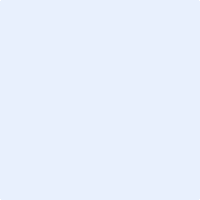 Teacher Feedback:                                                                                                                   Score: Artistic Process - Creating: Conceiving and developing new artistic ideas and work.Anchor Standard - Generate and conceptualize artistic ideas and workArtistic Process – Connecting: Relating artistic ideas and work with personal meaning and external context.Anchor Standard – Synthesize and relate knowledge and personal experience to make art.Artistic Process - Creating: Conceiving and developing new artistic ideas and work.Anchor Standard - Generate and conceptualize artistic ideas and workArtistic Process – Connecting: Relating artistic ideas and work with personal meaning and external context.Anchor Standard – Synthesize and relate knowledge and personal experience to make art.Artistic Process - Creating: Conceiving and developing new artistic ideas and work.Anchor Standard - Generate and conceptualize artistic ideas and workArtistic Process – Connecting: Relating artistic ideas and work with personal meaning and external context.Anchor Standard – Synthesize and relate knowledge and personal experience to make art.ConcernsAreas that need improvement1,2Target Criteria for proficient performance3AdvanceEvidence of exceeding standards4I can experiment and practice with a variety of chosen medium or techniques.(Skill builders)I can generate a series of original ideas that relate to my essential question / theme, developing my own personal style.I can take risks in my artmaking and learn from my mistakes.I can embrace challenges or difficulties, learning from my mistakes.I can develop a focus within my work.I can convey a personal connection to me and/or the viewer through observation, research, and experimentation.